用发光二极管体会交流电及直流电实验内容在没有电源装置的情况下，也可以用开关进行交流、直流的切换，并且，通过在暗室中摇晃本装置，以此来了解交流与直流的不同。所需材料按照后面所述的顺序自行制作本装置。胶合板（厚4mm，20cm×23cm），木板（1.5cm×1.5cm×20cm），发光二极管（红，绿）2个，铁丝（16cm），接线柱2个，单线（直径1mm，24cm），电池盒（5号电池用）2个，电阻（约100Ω，约10kΩ）2根，AC导线（2m），棉丝3个，塑料管（直径4mm，长3.5cm：空气泵用）。实验方法【直流电，其电流方向通常是一定的】如图1所示，在AB之间连接红、绿发光二极管。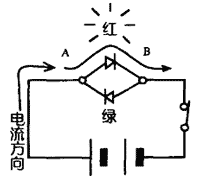 接如图1所示的方向连接电池。把电池盒的开关打开，红色二极管发光，绿色二极管不发光。按图2所示的方向连接电池，打开开关，于是，与3相反。绿色二极管发光。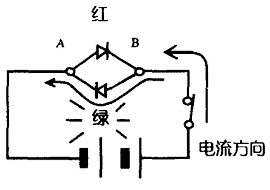 按照步骤3，让红色发光二极管发光，然后如图3所示用手左右摇晃它，就能看到发光二极管的光像线条一样。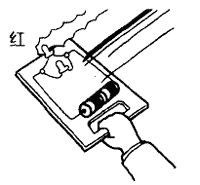 【交流电的电流方向通常是变化的】将电池盒的开关断掉（或者将电池取出也可以管）。将红、绿发光二极管如图4那样连接起来，AC导线与100V交流电相连。于是我们就会看到红、绿二极管开始发出光亮。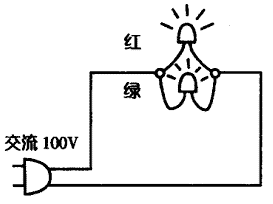 如图5所示左右摇晃这个二极管，会看到发光二极管时亮时灭。把它放到黑暗的场所，红色二极管熄灭，绿色二极管闪亮。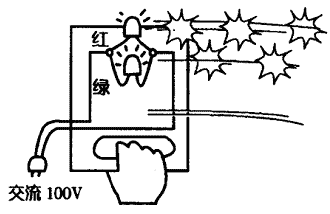 【制作顺序】用锯切下—块胶合板。由于二极管的腿很短，所以，可以焊上一截铁丝，以便能够与接线柱连接上。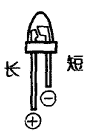 请仔细看看二极管，它的两个腿的长短是不一样的。在红色的接线柱上，将红色二极管接在＋侧，绿色二极管接在－侧。将电池盒的＋端子部弄成凸起状。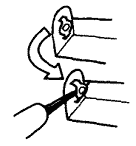 不用左侧的电池盒的开关，用钳子切断开关。电池盒用木螺丝固定。电池盒与电池盒之间要焊接上100Ω的电阻。接线柱和电池盒之间用导线连接。（a）将10kΩ的电阻的两端留出5～10mm，切断多余的部分。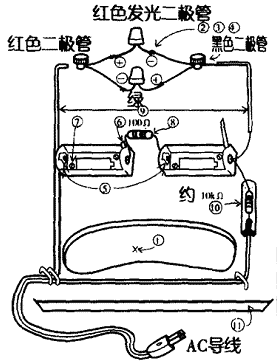 （b）将电阻的一端如图所示焊上。（c）贴上保护塑料膜，将电阻的端子焊在电池盒上。（d）为了不让保护膜脱落，可使用粘合剂。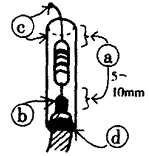 用U形钉固定AC软线时，要在三合板的底下垫上木板。说明我们用示波管来显示直流电和交流电的波形，就会得到如图所示的图形。二极管或亮或灭是与其电流方向相对应的。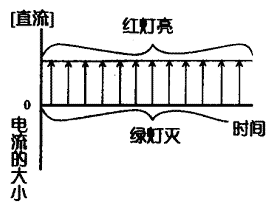 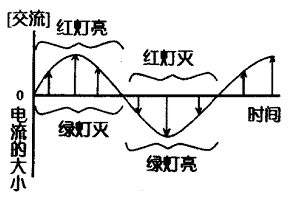 